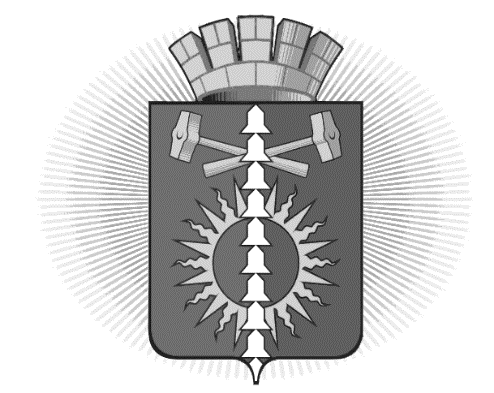 АДМИНИСТРАЦИЯ ГОРОДСКОГО ОКРУГА ВЕРХНИЙ ТАГИЛПОСТАНОВЛЕНИЕот 18.01.__2016 №14 _____город Верхний ТагилО внесении изменений в Постановлениеадминистрации городского округа Верхний Тагил от 03.08.2012 № 577«Об утверждении состава антинаркотической комиссиигородского округа Верхний Тагил» (ред. от 25.03.2014 № 182, 09.02. 2015  № 96)В связи с кадровыми изменениями, руководствуясь Уставом городского округа Верхний ТагилПОСТАНОВЛЯЮ:Внести в состав антинаркотической комиссии городского округа Верхний Тагил следующие изменения, изложив его в новой редакции (прилагается):2.   Разместить Постановление на сайте городского округа Верхний Тагил www.go-vtagil.ru    3. Контроль за исполнением данного Постановления возложить на заместителя Главы администрации по социальным вопросам Упорову И.Г.Глава городского округа Верхний Тагил            			           	      С.Г. Калинин  Приложение к Постановлению администрации городского округа Верхний Тагил от _18.01.2016_________ № _14___Состав антинаркотической комиссии городского округа Верхний ТагилКалининСергей Григорьевич Глава городского округа Верхний Тагил, председатель комиссииУпороваИрина Григорьевна Заместитель главы администрации городского округа Верхний Тагил по социальным вопросам, заместитель председателя комиссииКоролькоЕлена ВалериевнаДиректор МКУ Управление культуры, спорта и молодёжной политики, секретарь комиссииЧлены комиссии:Члены комиссии:Тронина Елена Петровна И.о. директора МКУ Управление образованиеГончук Ольга ВалентиновнаГлавный врач ГБУЗ СО «городская больница город Верхний Тагил» (по согласованию)Верещагин Сергей МихайловичНачальник ПП № 10, капитан полиции (по согласованию)ФатхиеваИрина Валерьевна Председатель территориальной комиссии города Кировграда по делам несовершеннолетних и защите их прав (по согласованию)АндрейчиковСергей АлександровичНачальник Первоуральского межрайонного отдела УФСКН России по Свердловской области (по согласованию)